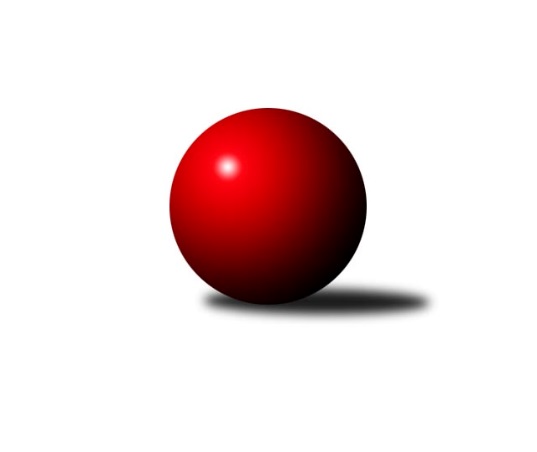 Č.8Ročník 2018/2019	20.5.2024 1.KLD C 2018/2019Statistika 8. kolaTabulka družstev:		družstvo	záp	výh	rem	proh	skore	sety	průměr	body	plné	dorážka	chyby	1.	TJ Jiskra Nová Bystřice	8	7	0	1	26.0 : 6.0 	(64.5 : 31.5)	1601	14	1076	525	16.9	2.	TJ Centropen Dačice	8	5	1	2	22.0 : 10.0 	(54.0 : 42.0)	1583	11	1060	523	20.3	3.	TJ Spartak Pelhřimov	8	4	3	1	20.0 : 12.0 	(52.0 : 44.0)	1563	11	1080	483	17.8	4.	TJ Loko České Velenice	8	2	1	5	12.0 : 20.0 	(46.0 : 50.0)	1527	5	1053	473	27.6	5.	KK PSJ Jihlava	8	2	1	5	10.0 : 22.0 	(45.5 : 50.5)	1540	5	1056	484	25.5	6.	TJ Sl. Kamenice nad Lipou	8	1	0	7	6.0 : 26.0 	(26.0 : 70.0)	1445	2	1015	431	35.3Tabulka doma:		družstvo	záp	výh	rem	proh	skore	sety	průměr	body	maximum	minimum	1.	TJ Jiskra Nová Bystřice	4	4	0	0	14.0 : 2.0 	(32.0 : 16.0)	1581	8	1632	1524	2.	TJ Centropen Dačice	4	4	0	0	14.0 : 2.0 	(29.0 : 19.0)	1546	8	1587	1509	3.	TJ Spartak Pelhřimov	4	2	2	0	11.0 : 5.0 	(30.0 : 18.0)	1613	6	1638	1568	4.	TJ Loko České Velenice	4	2	1	1	9.0 : 7.0 	(27.0 : 21.0)	1624	5	1653	1581	5.	KK PSJ Jihlava	4	2	0	2	7.0 : 9.0 	(25.0 : 23.0)	1567	4	1631	1493	6.	TJ Sl. Kamenice nad Lipou	4	1	0	3	4.0 : 12.0 	(14.0 : 34.0)	1480	2	1577	1386Tabulka venku:		družstvo	záp	výh	rem	proh	skore	sety	průměr	body	maximum	minimum	1.	TJ Jiskra Nová Bystřice	4	3	0	1	12.0 : 4.0 	(32.5 : 15.5)	1606	6	1659	1525	2.	TJ Spartak Pelhřimov	4	2	1	1	9.0 : 7.0 	(22.0 : 26.0)	1550	5	1633	1452	3.	TJ Centropen Dačice	4	1	1	2	8.0 : 8.0 	(25.0 : 23.0)	1592	3	1660	1540	4.	KK PSJ Jihlava	4	0	1	3	3.0 : 13.0 	(20.5 : 27.5)	1533	1	1574	1433	5.	TJ Loko České Velenice	4	0	0	4	3.0 : 13.0 	(19.0 : 29.0)	1502	0	1566	1404	6.	TJ Sl. Kamenice nad Lipou	4	0	0	4	2.0 : 14.0 	(12.0 : 36.0)	1437	0	1516	1379Tabulka podzimní části:		družstvo	záp	výh	rem	proh	skore	sety	průměr	body	doma	venku	1.	TJ Jiskra Nová Bystřice	7	6	0	1	22.0 : 6.0 	(56.0 : 28.0)	1590	12 	4 	0 	0 	2 	0 	1	2.	TJ Centropen Dačice	7	4	1	2	18.0 : 10.0 	(44.0 : 40.0)	1564	9 	4 	0 	0 	0 	1 	2	3.	TJ Spartak Pelhřimov	7	3	3	1	16.0 : 12.0 	(45.0 : 39.0)	1545	9 	2 	2 	0 	1 	1 	1	4.	TJ Loko České Velenice	7	2	1	4	12.0 : 16.0 	(42.5 : 41.5)	1529	5 	2 	1 	0 	0 	0 	4	5.	KK PSJ Jihlava	7	2	1	4	10.0 : 18.0 	(40.5 : 43.5)	1541	5 	2 	0 	1 	0 	1 	3	6.	TJ Sl. Kamenice nad Lipou	7	1	0	6	6.0 : 22.0 	(24.0 : 60.0)	1446	2 	1 	0 	2 	0 	0 	4Tabulka jarní části:		družstvo	záp	výh	rem	proh	skore	sety	průměr	body	doma	venku	1.	TJ Centropen Dačice	1	1	0	0	4.0 : 0.0 	(10.0 : 2.0)	1660	2 	0 	0 	0 	1 	0 	0 	2.	TJ Jiskra Nová Bystřice	1	1	0	0	4.0 : 0.0 	(8.5 : 3.5)	1645	2 	0 	0 	0 	1 	0 	0 	3.	TJ Spartak Pelhřimov	1	1	0	0	4.0 : 0.0 	(7.0 : 5.0)	1633	2 	0 	0 	0 	1 	0 	0 	4.	KK PSJ Jihlava	1	0	0	1	0.0 : 4.0 	(5.0 : 7.0)	1550	0 	0 	0 	1 	0 	0 	0 	5.	TJ Loko České Velenice	1	0	0	1	0.0 : 4.0 	(3.5 : 8.5)	1581	0 	0 	0 	1 	0 	0 	0 	6.	TJ Sl. Kamenice nad Lipou	1	0	0	1	0.0 : 4.0 	(2.0 : 10.0)	1463	0 	0 	0 	1 	0 	0 	0 Zisk bodů pro družstvo:		jméno hráče	družstvo	body	zápasy	v %	dílčí body	sety	v %	1.	Barbora Pýchová 	TJ Jiskra Nová Bystřice 	7	/	8	(88%)	27	/	32	(84%)	2.	Jan Škrampal 	TJ Spartak Pelhřimov 	7	/	8	(88%)	25.5	/	32	(80%)	3.	Michal Baudyš 	TJ Jiskra Nová Bystřice 	7	/	8	(88%)	20	/	32	(63%)	4.	Veronika Brtníková 	TJ Centropen Dačice 	7	/	8	(88%)	19	/	32	(59%)	5.	Klára Křížová 	TJ Centropen Dačice 	6	/	7	(86%)	16	/	28	(57%)	6.	Tomáš Kopáček 	TJ Jiskra Nová Bystřice 	5	/	6	(83%)	15	/	24	(63%)	7.	Matyáš Stránský 	KK PSJ Jihlava 	4	/	6	(67%)	19	/	24	(79%)	8.	Jakub Stuchlík 	TJ Centropen Dačice 	4	/	7	(57%)	17	/	28	(61%)	9.	Jiří Novotný 	TJ Loko České Velenice 	4	/	8	(50%)	18.5	/	32	(58%)	10.	Kamila Jirsová 	TJ Sl. Kamenice nad Lipou 	3	/	7	(43%)	17	/	28	(61%)	11.	Anna Večeřová 	TJ Loko České Velenice 	3	/	8	(38%)	15	/	32	(47%)	12.	Lucie Smrčková 	TJ Spartak Pelhřimov 	2	/	3	(67%)	9	/	12	(75%)	13.	Lukáš Dúška 	TJ Spartak Pelhřimov 	2	/	4	(50%)	7.5	/	16	(47%)	14.	Adam Matula 	KK PSJ Jihlava 	2	/	5	(40%)	8.5	/	20	(43%)	15.	Petra Dočkalová 	TJ Spartak Pelhřimov 	2	/	5	(40%)	7	/	20	(35%)	16.	Lukáš Holý 	TJ Loko České Velenice 	2	/	7	(29%)	11.5	/	28	(41%)	17.	Barbora Švédová 	TJ Spartak Pelhřimov 	1	/	4	(25%)	3	/	16	(19%)	18.	Martin Čopák 	KK PSJ Jihlava 	1	/	5	(20%)	7	/	20	(35%)	19.	Tomáš Dejmek 	KK PSJ Jihlava 	1	/	6	(17%)	9	/	24	(38%)	20.	Darja Novotná 	TJ Sl. Kamenice nad Lipou 	1	/	7	(14%)	3	/	28	(11%)	21.	David Schober ml.	TJ Sl. Kamenice nad Lipou 	1	/	8	(13%)	6	/	32	(19%)	22.	Jan Havlíček ml.	TJ Jiskra Nová Bystřice 	0	/	1	(0%)	1.5	/	4	(38%)	23.	Jan Neuvirt 	TJ Centropen Dačice 	0	/	1	(0%)	1	/	4	(25%)	24.	Pavel Tomek 	KK PSJ Jihlava 	0	/	1	(0%)	1	/	4	(25%)	25.	Jan Podhradský 	TJ Sl. Kamenice nad Lipou 	0	/	1	(0%)	0	/	4	(0%)Průměry na kuželnách:		kuželna	průměr	plné	dorážka	chyby	výkon na hráče	1.	České Velenice, 1-4	1601	1091	509	20.8	(533.8)	2.	Pelhřimov, 1-4	1572	1065	507	18.9	(524.2)	3.	KK PSJ Jihlava, 1-4	1563	1071	492	23.3	(521.2)	4.	Kamenice, 1-4	1542	1054	487	25.9	(514.1)	5.	TJ Jiskra Nová Bystřice, 1-4	1527	1049	477	27.0	(509.0)	6.	TJ Centropen Dačice, 1-4	1508	1035	472	27.5	(502.8)Nejlepší výkony na kuželnách:České Velenice, 1-4TJ Loko České Velenice	1653	4. kolo	Jiří Novotný 	TJ Loko České Velenice	593	6. koloTJ Loko České Velenice	1649	7. kolo	Jiří Novotný 	TJ Loko České Velenice	574	7. koloTJ Jiskra Nová Bystřice	1645	8. kolo	Anna Večeřová 	TJ Loko České Velenice	563	4. koloTJ Loko České Velenice	1611	6. kolo	Jan Škrampal 	TJ Spartak Pelhřimov	554	4. koloTJ Loko České Velenice	1581	8. kolo	Barbora Pýchová 	TJ Jiskra Nová Bystřice	553	8. koloKK PSJ Jihlava	1574	7. kolo	Jiří Novotný 	TJ Loko České Velenice	550	4. koloTJ Spartak Pelhřimov	1559	4. kolo	Anna Večeřová 	TJ Loko České Velenice	548	7. koloTJ Centropen Dačice	1540	6. kolo	Tomáš Kopáček 	TJ Jiskra Nová Bystřice	548	8. kolo		. kolo	Lukáš Holý 	TJ Loko České Velenice	547	8. kolo		. kolo	Michal Baudyš 	TJ Jiskra Nová Bystřice	544	8. koloPelhřimov, 1-4TJ Spartak Pelhřimov	1638	5. kolo	Martin Čopák 	KK PSJ Jihlava	572	3. koloTJ Spartak Pelhřimov	1635	1. kolo	Jan Škrampal 	TJ Spartak Pelhřimov	570	3. koloTJ Spartak Pelhřimov	1611	7. kolo	Lukáš Dúška 	TJ Spartak Pelhřimov	566	7. koloTJ Jiskra Nová Bystřice	1593	5. kolo	Michal Baudyš 	TJ Jiskra Nová Bystřice	565	5. koloTJ Centropen Dačice	1584	7. kolo	Lukáš Dúška 	TJ Spartak Pelhřimov	560	5. koloTJ Spartak Pelhřimov	1568	3. kolo	Veronika Brtníková 	TJ Centropen Dačice	559	7. koloKK PSJ Jihlava	1560	3. kolo	Jan Škrampal 	TJ Spartak Pelhřimov	551	1. koloTJ Sl. Kamenice nad Lipou	1391	1. kolo	Lucie Smrčková 	TJ Spartak Pelhřimov	547	1. kolo		. kolo	Jan Škrampal 	TJ Spartak Pelhřimov	544	5. kolo		. kolo	Klára Křížová 	TJ Centropen Dačice	542	7. koloKK PSJ Jihlava, 1-4TJ Spartak Pelhřimov	1633	8. kolo	Jiří Novotný 	TJ Loko České Velenice	571	2. koloKK PSJ Jihlava	1631	2. kolo	Matyáš Stránský 	KK PSJ Jihlava	555	2. koloKK PSJ Jihlava	1594	4. kolo	Lukáš Dúška 	TJ Spartak Pelhřimov	552	8. koloTJ Loko České Velenice	1566	2. kolo	Adam Matula 	KK PSJ Jihlava	551	4. koloKK PSJ Jihlava	1550	8. kolo	Petra Dočkalová 	TJ Spartak Pelhřimov	543	8. koloTJ Jiskra Nová Bystřice	1525	1. kolo	Tomáš Dejmek 	KK PSJ Jihlava	539	2. koloTJ Sl. Kamenice nad Lipou	1516	4. kolo	Jan Škrampal 	TJ Spartak Pelhřimov	538	8. koloKK PSJ Jihlava	1493	1. kolo	Matyáš Stránský 	KK PSJ Jihlava	538	4. kolo		. kolo	Adam Matula 	KK PSJ Jihlava	537	2. kolo		. kolo	Kamila Jirsová 	TJ Sl. Kamenice nad Lipou	532	4. koloKamenice, 1-4TJ Centropen Dačice	1660	8. kolo	Klára Křížová 	TJ Centropen Dačice	565	8. koloTJ Jiskra Nová Bystřice	1659	7. kolo	Michal Baudyš 	TJ Jiskra Nová Bystřice	562	7. koloTJ Sl. Kamenice nad Lipou	1577	5. kolo	Tomáš Kopáček 	TJ Jiskra Nová Bystřice	557	7. koloTJ Spartak Pelhřimov	1557	6. kolo	Veronika Brtníková 	TJ Centropen Dačice	556	8. koloTJ Loko České Velenice	1544	5. kolo	Jan Škrampal 	TJ Spartak Pelhřimov	546	6. koloTJ Sl. Kamenice nad Lipou	1492	6. kolo	Kamila Jirsová 	TJ Sl. Kamenice nad Lipou	543	5. koloTJ Sl. Kamenice nad Lipou	1463	8. kolo	Kamila Jirsová 	TJ Sl. Kamenice nad Lipou	543	6. koloTJ Sl. Kamenice nad Lipou	1386	7. kolo	Barbora Pýchová 	TJ Jiskra Nová Bystřice	540	7. kolo		. kolo	Jakub Stuchlík 	TJ Centropen Dačice	539	8. kolo		. kolo	Darja Novotná 	TJ Sl. Kamenice nad Lipou	537	5. koloTJ Jiskra Nová Bystřice, 1-4TJ Jiskra Nová Bystřice	1632	4. kolo	Barbora Pýchová 	TJ Jiskra Nová Bystřice	565	4. koloTJ Jiskra Nová Bystřice	1609	6. kolo	Michal Baudyš 	TJ Jiskra Nová Bystřice	556	4. koloTJ Centropen Dačice	1584	4. kolo	Michal Baudyš 	TJ Jiskra Nová Bystřice	554	6. koloTJ Jiskra Nová Bystřice	1560	2. kolo	Barbora Pýchová 	TJ Jiskra Nová Bystřice	552	6. koloTJ Jiskra Nová Bystřice	1524	3. kolo	Klára Křížová 	TJ Centropen Dačice	547	4. koloTJ Loko České Velenice	1495	3. kolo	Jakub Stuchlík 	TJ Centropen Dačice	539	4. koloKK PSJ Jihlava	1433	6. kolo	Barbora Pýchová 	TJ Jiskra Nová Bystřice	530	2. koloTJ Sl. Kamenice nad Lipou	1379	2. kolo	Michal Baudyš 	TJ Jiskra Nová Bystřice	519	2. kolo		. kolo	Barbora Pýchová 	TJ Jiskra Nová Bystřice	517	3. kolo		. kolo	Michal Baudyš 	TJ Jiskra Nová Bystřice	514	3. koloTJ Centropen Dačice, 1-4TJ Centropen Dačice	1587	2. kolo	Jakub Stuchlík 	TJ Centropen Dačice	575	2. koloTJ Centropen Dačice	1569	5. kolo	Veronika Brtníková 	TJ Centropen Dačice	557	3. koloKK PSJ Jihlava	1566	5. kolo	Jakub Stuchlík 	TJ Centropen Dačice	550	5. koloTJ Centropen Dačice	1519	3. kolo	Matyáš Stránský 	KK PSJ Jihlava	540	5. koloTJ Centropen Dačice	1509	1. kolo	Klára Křížová 	TJ Centropen Dačice	536	3. koloTJ Sl. Kamenice nad Lipou	1461	3. kolo	Veronika Brtníková 	TJ Centropen Dačice	535	2. koloTJ Spartak Pelhřimov	1452	2. kolo	Veronika Brtníková 	TJ Centropen Dačice	532	5. koloTJ Loko České Velenice	1404	1. kolo	Kamila Jirsová 	TJ Sl. Kamenice nad Lipou	519	3. kolo		. kolo	Adam Matula 	KK PSJ Jihlava	515	5. kolo		. kolo	Tomáš Dejmek 	KK PSJ Jihlava	511	5. koloČetnost výsledků:	4.0 : 0.0	6x	3.0 : 1.0	9x	2.0 : 2.0	3x	1.0 : 3.0	2x	0.0 : 4.0	4x